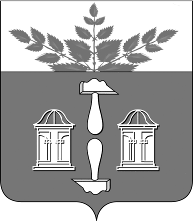 Тульская областьМуниципальное образование ЩЁКИНСКИЙ РАЙОНАДМИНИСТРАЦИЯ ЩЁКИНСКОГО РАЙОНАП О С Т А Н О В Л Е Н И ЕО внесении изменений в постановление администрации муниципального образования Щекинский район от 16.04.2020 № 4-378 «Об утверждении административного регламента предоставления муниципальной услуги «Признание в муниципальном и частном жилом фондев установленном порядке помещения жилым помещением, жилого помещения непригодным для проживания, многоквартирного дома аварийным и подлежащим сносу или реконструкции, садового дома жилым домом и жилого дома садовым домом»В соответствии с Федеральным законом от 06.10.2003 № 131-ФЗ «Об общих принципах организации местного самоуправления в Российской Федерации», Федеральным законом от 27.07.2010 № 210-ФЗ «Об организации предоставления государственных и муниципальных услуг», Рапоряжением Правительства Российской Федерации от 18. 09.2019 № 2113-р «О перечне типовых государственных и муниципальных услуг, предоставляемых исполнительными органами государственной власти субъектов РФ, государственными учреждениями субъектов РФ и муниципальными учреждениями, а также органами местного самоуправления»,  постановлением администрации муниципального образования Щекинский район от 06.12.2019 № 12-1616 «Об утверждении Порядка разработки и утверждения административных регламентов предоставления муниципальных услуг отраслевыми (функциональными) органами администрации муниципального образования Щекинский район и подведомственными учреждениями», постановлением Правительства Российской Федерации от 28.01.2006 № 47 «Об утверждении Положения о признании помещения жилым помещением, жилого помещения непригодным для проживания, многоквартирного дома аварийным и подлежащим сносу или реконструкции, садового дома жилым домом и жилого дома садовым домом», на основании Устава муниципального образования Щекинский район, Устава муниципального образования город Щекино Щекинского района администрация муниципального образования Щекинский район ПОСТАНОВЛЯЕТ:1. Внести изменения в постановление администрации муниципального образования Щекинский район от 16.04.2020 № 4-378 «Об утверждении  административного регламента предоставления муниципальной услуги «Признание в муниципальном и частном жилом фонде в установленном порядке помещения жилым помещением, жилого помещения непригодным для проживания, многоквартирного дома аварийным и подлежащим сносу или реконструкции, садового дома жилым домом и жилого дома садовым домом», (далее – постановление):1.1. Изменить название муниципальной услуги, изложив в редакции: «Признание в установленном порядке в муниципальном и частном жилом фонде помещения жилым помещением, жилого помещения непригодным для проживания, многоквартирного дома аварийным и подлежащим сносу или реконструкции».1.2.  Изложить приложение в новой редакции (приложение).2. Настоящее постановление обнародовать путем размещения на официальном Портале муниципального образования Щекинский район и на информационном стенде администрации Щекинского района по адресу: площадь Ленина, д. 1. город Щекино, Тульская область.3. Настоящее постановление вступает в силу со дня официального обнародования. Согласовано:О.А. ЛукиноваЛ.Н. СенюшинаД.А. СубботинТ.Н. ЕремееваИсп. Давыдова Оксана СергеевнаТел. 8 (48751) 5-51-05О внесении изменений в постановление администрации муниципального образования Щекинский район  от 16.04.2020 № 4-378 « Об утверждении административного регламента предоставления муниципальной услуги «Признание в муниципальном и частном жилом фонде в установленном порядке помещения жилым помещением, жилого помещения непригодным для проживания, многоквартирного дома аварийным и подлежащим сносу или реконструкции, садового дома жилым домом и жилого дома садовым домом»АДМИНИСТРАТИВНЫЙ РЕГЛАМЕНТпредоставления муниципальной услуги «Признание в установленном порядке в муниципальном и частном жилом фонде помещения жилым помещением, жилого помещения непригодным для проживания, многоквартирного дома аварийным и подлежащим сносу или реконструкции»1. Общие положения1.1. Термины, понятия и принятые сокращения, используемые в административном регламентеВ целях применения настоящего административного регламента используются термины, понятия и принятые сокращения, установленные действующим законодательством Российской Федерации, в том числе Федеральным законом от 27.07.2010 № 210-ФЗ «Об организации предоставления государственных и муниципальных услуг».1.2. Предмет регулирования административного регламентаАдминистративный регламент предоставления муниципальной услуги «Признание в муниципальном и частном жилом фонде в установленном порядке помещения жилым помещением, жилого помещения непригодным для проживания, многоквартирного дома аварийным и подлежащим сносу или реконструкции, садового дома жилым домом и жилого дома садовым домом» (далее – административный регламент) предусматривает:1) наименование муниципальной услуги;2) наименование органа, предоставляющего муниципальную услугу;3) результат предоставления муниципальной услуги;4) срок предоставления муниципальной услуги;5) правовые основания для предоставления муниципальной услуги;6) исчерпывающий перечень документов, необходимых в соответствии с законодательными или иными нормативными правовыми актами для предоставления муниципальной услуги с разделением на документы и информацию, которые заявитель должен представить самостоятельно, и документы, которые заявитель вправе представить по собственной инициативе, так как они подлежат представлению в рамках межведомственного информационного взаимодействия;7) исчерпывающий перечень оснований для отказа в приеме документов, необходимых для предоставления муниципальной услуги;8) исчерпывающий перечень оснований для приостановления предоставления муниципальной услуги или отказа в предоставлении муниципальной услуги;9) размер платы, взимаемой с заявителя при предоставлении муниципальной услуги, и способы ее взимания в случаях, предусмотренных федеральными законами, принимаемыми в соответствии с ними иными нормативными правовыми актами Российской Федерации, нормативными правовыми актами субъектов Российской Федерации, муниципальными правовыми актами;10) максимальный срок ожидания в очереди при подаче запроса о предоставлении муниципальной услуги и при получении результата предоставления муниципальной услуги;11) срок регистрации запроса заявителя о предоставлении муниципальной услуги;12) требования к помещениям, в которых предоставляются муниципальные услуги, к залу ожидания, местам для заполнения запросов о предоставлении муниципальной услуги, информационным стендам с образцами их заполнения и перечнем документов, необходимых для предоставления каждой муниципальной услуги, в том числе к обеспечению доступности для инвалидов указанных объектов в соответствии с законодательством Российской Федерации о социальной защите инвалидов;
         13) показатели доступности и качества государственных и муниципальных услуг;14) иные требования, в том числе учитывающие особенности предоставления муниципальных услуг в многофункциональных центрах и особенности предоставления государственных и муниципальных услуг в электронной форме.Муниципальная услуга «Признание в муниципальном и частном жилом фонде в установленном порядке помещения жилым помещением, жилого помещения непригодным для проживания, многоквартирного дома аварийным и подлежащим сносу или реконструкции, садового дома жилым домом и жилого дома садовым домом» - деятельность по реализации функций администрации Щекинского района, осуществляемая управлением по вопросам жизнеобеспечения, строительства, благоустройства и дорожно-транспортному хозяйству администрации муниципального образования Щекинский район (далее – Управление), которая осуществляется по запросам заявителей.1.3. Круг заявителей1) собственник помещения, расположенного на территории муниципального образования город Щекино Щекинского района;2) федеральный орган исполнительной власти, осуществляющий полномочия собственника в отношении оцениваемого имущества;3) правообладатель или гражданин (наниматель);4) орган государственного надзора (контроля) по вопросам, отнесенным к его компетенции;   5) собственник, правообладатель или наниматель жилого помещения, которое получило повреждения в результате чрезвычайной ситуации и при этом не включено в сводный перечень объектов (жилых помещений), обратившиеся с письменным заявлением по форме, представленной в приложении № 1 к настоящему административному регламенту, по адресу администрации муниципального образования Щекинский район или многофункционального центра предоставления государственных и муниципальных услуг (далее - МФЦ) или оставившие заявление в электронном виде, заполненное и отправленное с помощью регионального портала государственных и муниципальных услуг (функций) Тульской области (далее – РПГУ).От имени заявителей могут выступать их представители, имеющие право в соответствии с законодательством Российской Федерации либо в силу наделения их в порядке, установленном законодательством Российской Федерации, полномочиями выступать от их имени, в частности:1) законные представители (родители, усыновители, опекуны, попечители) несовершеннолетних лиц;2) опекуны недееспособных лиц;3) представители, действующие в силу полномочий, основанных на доверенности или договоре.1.4. Информирование о порядке предоставления муниципальной услуги1. Информация о месте нахождения и графике работы организаций, участвующих в предоставлении муниципальных услуг:1) Управление по вопросам жизнеобеспечения, строительства, благоустройства и дорожно-транспортному хозяйству администрации муниципального образования Щекинский район: 301248, Тульская область, г.Щекино, ул. Шахтерская, д.11.График работы:понедельник - четверг с 9.00 до 18.00;пятница с 9.00 до 17.00;обеденный перерыв с 13.00 до 13.48.В предпраздничные дни режим работы сокращается на 1 час.2) ГБУ ТО «Многофункциональный центр» отделение № 28 в г. Щекино: 301248, Тульская область, г. Щекино ул. Шахтерская, д. 21.2. Информация о муниципальной услуге размещается на официальном Портале муниципального образования Щекинский район в сети Интернет, региональном Портале государственных услуг Тульской области, предоставляется заявителям индивидуально с использованием средств телефонной связи, при личном обращении гражданина в Управление, ГБУ ТО «Многофункциональный центр» отделение № 28.3. Справочные телефоны:1) Управление: 8(48751) 5-44-63 (факс), 8(48751) 5-45-73.2) ГБУ ТО «Многофункциональный центр» отделение № 28:                         8-800-200-71-02.При ответах на телефонные звонки и устные обращения, специалисты, ответственные за предоставление муниципальной услуги,  подробно и в вежливой (корректной) форме информируют обратившихся лиц по вопросам предоставления муниципальной услуги, обращаются к ним на «Вы», проявляют спокойствие и выдержку, дают разъяснения, исключая возможность ошибочного или двоякого их понимания.Ответ на телефонный звонок начинается с информации о наименовании организации, фамилии, имени, отчестве и должности специалиста, принявшего телефонный звонок.Время телефонного разговора не должно превышать 10 минут.При невозможности самостоятельно ответить на поставленные обратившимся лицом вопросы специалист, принявший звонок, должен сообщить обратившемуся лицу телефонный номер, по которому обратившееся лицо может получить необходимую информацию.4. Адреса официальных сайтов органов, предоставляющих муниципальную услугу:1) официальный Портал муниципального образования Щекинский район: http://www.schekino.ru;2) региональный портал государственных услуг Тульской области: http://www.gosuslugi71.ru.5. Адреса электронной почты органов, предоставляющих муниципальную услугу:1) Управление: e-mail: sh-blago13@tularegion.org;2) ГБУ ТО «Многофункциональный центр» отделение № 28:                          e-mail: mfc7122@gmail.com.6. Порядок получения информации заявителями по вопросам предоставления Услуги, услуг, необходимых и обязательных для предоставления Услуги:1) индивидуальное устное информирование (консультирование) по процедуре предоставления муниципальной услуги осуществляется должностными лицами Управления (далее по тексту - должностные лица) в каб. № 30 при личном обращении к должностному лицу, непосредственно предоставляющему муниципальную услугу, в определенные для приема граждан часы либо по телефону;2) индивидуальное устное информирование (консультирование) по процедуре предоставления муниципальной услуги осуществляется работниками ГБУ ТО «Многофункциональный центр» отделение № 28 при личном обращении к сотруднику, непосредственно предоставляющему муниципальную услугу, в определенные для приема граждан часы либо по телефону.3) ознакомление заявителя с информацией, необходимой для предоставления муниципальной путем просмотра информации, размещенной в сети интернет на официальном Портале муниципального образования Щекинский район, региональном Портале государственных услуг Тульской области.7. Порядок получения сведений о ходе предоставления муниципальной услуги:1) индивидуальное устное информирование заявителей о ходе предоставления муниципальной услуги осуществляется должностными лицами Управления (далее по тексту - должностные лица) в каб. № 30 при личном обращении к должностному лицу, непосредственно предоставляющему муниципальную услугу, в определенные для приема граждан часы либо по телефону;2) индивидуальное устное информирование заявителей о ходе предоставления муниципальной услуги осуществляется работниками ГБУ ТО «Многофункциональный центр» отделение № 28 при личном обращении к должностному лицу, непосредственно предоставляющему муниципальную услугу, в определенные для приема граждан часы либо по телефону;3) просмотр заявителем информации, содержащейся в личном кабинете заявителя при подаче заявления через региональный портал государственных услуг Тульской области: http://www.gosuslugi71.ru.8. Информация, указанная в п. 1-6 настоящего раздела размещается в сети интернет на официальном Портале муниципального образования Щекинский район, региональном Портале государственных услуг Тульской области.Текст настоящего административного регламента размещается в местах предоставления муниципальной услуги – управлении по вопросам жизнеобеспечения, строительства, благоустройства и дорожно-транспортному хозяйству каб. № 30.1.5. Права заявителей при получении муниципальной услугиПри получении Услуги заявители имеют право на:1) получение Услуги своевременно и в соответствии со стандартом предоставления Услуги,  и в соответствии с единым стандартом в случае, предусмотренном частью 2 статьи 14 Федерального закона от 27.07.2010 №210-ФЗ «Об организации предоставления государственных и муниципальных услуг»;2) получение полной, актуальной и достоверной информации о порядке предоставления Услуги, в том числе в электронной форме;3) получение Услуги в электронной форме, если это не запрещено законом, а также в иных формах, предусмотренных законодательством Российской Федерации, по выбору заявителя, за исключением случая, если на основании федерального закона предоставление государственной или муниципальной услуги осуществляется исключительно в электронной форме;4) досудебное (внесудебное) рассмотрение жалоб в процессе получения Услуги.5) получение Услуги в многофункциональном центре в соответствии с соглашениями, заключенными между многофункциональным центром и органами, предоставляющими муниципальные услуги (далее - соглашения о взаимодействии).Заявитель имеет право на получение сведений о ходе предоставления муниципальной услуги с момента приема его запроса на предоставление муниципальной услуги. Заявителю предоставляются сведения о том, на каком этапе (в процессе выполнения какой административной процедуры) муниципальной услуги находится представленный им запрос.Для получения сведений о ходе предоставления муниципальной услуги,  Заявителем указываются в письменном обращении (называются - при устном обращении) для юридических лиц: наименование юридического лица, а также фамилия, имя, отчество руководителя юридического лица либо фамилия, имя, отчество представителя юридического лица; для физических лиц: фамилия, имя, отчество Заявителя, почтовый адрес. При обращении на РПГУ заявитель авторизуется в системе и с помощью меню выбирает муниципальную услугу, реализованную в электронном виде. Заполнив необходимые поля, соответствующие входным данным из перечня предоставляемых документов, и прикрепив электронные копии документов, пользователь портала оставляет заявку на оказание услуги. Изменения статуса заявки муниципальной услуги заявитель может в режиме реального времени отслеживать в личном кабинете на РПГУ. Возможность получения общей информации по регламенту муниципальной услуги, контактных данных специалистов реализована на региональном портале без необходимости обязательной авторизации.Требования о предоставлении информации о порядке предоставления муниципальной услуги в ГБУ «МФЦ» устанавливаются с учетом требований, установленных Административным регламентом.1.6. Обязанность отраслевого (функционального) органа, предоставляющего муниципальную услугуУправление, участвующее в предоставлении Услуги, обязано:1) предоставлять Услугу в соответствии с Регламентом;2) обеспечивать возможность получения заявителем Услуги в электронной форме, если это не запрещено законом, а также в иных формах, предусмотренных законодательством Российской Федерации, по выбору заявителя;3) представлять в иные органы, предоставляющие государственные услуги, органы, предоставляющие муниципальные услуги, в подведомственные государственным органам или органам местного самоуправления организации, участвующие в предоставлении государственных и муниципальных услуг, по межведомственным запросам таких органов и организаций документы и информацию, необходимые для предоставления государственных и муниципальных услуг безвозмездно, а также получать от иных органов, предоставляющих государственные услуги, органов, предоставляющих муниципальные услуги, государственных органов, от подведомственных государственным органам или органам местного самоуправления организаций, участвующих в предоставлении государственных и муниципальных услуг, такие документы и информацию;4) предоставить заявителю возможность ознакомиться с документами и материалами, касающимися рассмотрения обращения, если это не затрагивает права, свободы и законные интересы других лиц и если в указанных документах и материалах не содержатся сведения, составляющие государственную или иную охраняемую федеральным законом тайну;5) исполнять иные обязанности в соответствии с требованиями действующего законодательства, регулирующего отношения, возникающие в связи с предоставлением Услуги.2. Стандарт предоставления муниципальной услуги2.1. Наименование муниципальной услуги «Признание в установленном порядке в муниципальном и частном жилом фонде помещения жилым помещением, жилого помещения непригодным для проживания, многоквартирного дома аварийным и подлежащим сносу или реконструкции».2.2. Наименование отраслевого (функционального) органа, предоставляющего муниципальную услугуУправление по вопросам жизнеобеспечения, строительства, благоустройства и дорожно-транспортному хозяйству администрации муниципального образования Щекинский район, ГБУ «МФЦ».2.3. Результат предоставления УслугиРезультатом предоставления Услуги является:1) решение о соответствии помещения требованиям, предъявляемым к жилому помещению, и его пригодности для проживания;2) решение о выявлении оснований для признания помещения подлежащим капитальному ремонту, реконструкции или перепланировке (при необходимости с технико-экономическим обоснованием) с целью приведения утраченных в процессе эксплуатации характеристик жилого помещения в соответствие требованиям, предъявляемым к жилому помещению, и его пригодности для проживания;3) решение о выявлении оснований для признания помещения непригодным для проживания;4) решение о выявлении оснований для признания многоквартирного дома аварийным и подлежащим сносу;5) решение об отсутствии оснований для признания многоквартирного дома аварийным и подлежащим сносу или реконструкции;6) письмо об отказе в предоставлении муниципальной услуги.Документ (информация), подтверждающий предоставление Услуги (отказ в предоставлении Услуги), может быть: 1) выдан лично заявителю в форме документа на бумажном носителе;2) направлен заявителю в форме документа на бумажном носителе почтовым отправлением по месту нахождения соответствующего помещения или многоквартирного дома.Форма и способ получения документа (информации), подтверждающего предоставление Услуги (отказ в предоставлении Услуги) указывается заявителем в запросе, если иное не установлено законодательством Российской Федерации.2.4. Срок предоставления муниципальной услуги2.4.1. При признании помещения жилым помещением, жилогопомещения непригодным для проживания, многоквартирногодома аварийным и подлежащим сносу или реконструкцииМуниципальная услуга предоставляется в срок, не превышающий       60 календарных дней со дня регистрации заявления о предоставлении муниципальной услуги. А в случае проведения оценки соответствия жилых помещений, получивших повреждения в результате чрезвычайной ситуации в срок, не превышающий 30 календарных дней со дня регистрации заявления о предоставлении муниципальной услуги.1) комиссия рассматривает поступившее заявление, или заключение органа государственного надзора (контроля), или заключение экспертизы жилого помещения в течение 30 календарных дней с даты регистрации запроса и документов, указанных в пункте 2.6.1. раздела 2.6. настоящего регламента, а сводный перечень объектов (жилых помещений) или поступившее заявление собственника, правообладателя или нанимателя жилого помещения, которое получило повреждения в результате чрезвычайной ситуации и при этом не включено в сводный перечень объектов (жилых помещений) - в течение 20 календарных дней с даты регистрации, и принимает решение (в виде заключения), либо решение о проведении дополнительного обследования оцениваемого помещения.В ходе работы комиссия вправе назначить дополнительные обследования и испытания, результаты которых приобщаются к документам, ранее представленным на рассмотрение комиссии.2) срок принятия и издания решения в виде постановления администрацией города Щекино Щекинского района составляет 30 календарных дней со дня получения заключения Комиссии, а в случае обследования жилых помещений, получивших повреждения в результате чрезвычайной ситуации, в течение 10 календарных дней со дня получения заключения Комиссии.Срок предоставления услуги исчисляется со дня регистрации запроса (заявления).2.5. Правовые основания для предоставления Услуги Предоставление Муниципальной услуги осуществляется в соответствии с:Конституцией Российской Федерации;Земельным кодексом Российской Федерации;Градостроительным кодексом Российской Федерации;Федеральным законом от 30.12.2019 № 384-ФЗ «Технический регламент о безопасности зданий и сооружений»;Жилищным кодексом Российской Федерации от 29.12.2004 № 188-ФЗ;Федеральным законом Российской Федерации от 27.07.2010 № 210 «Об организации предоставления государственных и муниципальных услуг»;Федеральным законом Российской Федерации от 06.10.2003 № 131-ФЗ «Об общих принципах организации местного самоуправления в Российской Федерации»;Постановлением Правительства Российской Федерации от 26.07.2006 № 1120 «О внесении изменений в Положение о признании помещения жилым помещением, жилого помещения непригодным для проживания, многоквартирного дома аварийным и подлежащим сносу или реконструкции, садового дома жилым домом и жилого дома садовым домом» (далее – Положение);Уставом муниципального образования город Щекино Щекинского района;иными нормативными правовыми актами, действующими на территории муниципального образования Щекинский район.2.6. Исчерпывающий перечень документов, необходимых для предоставления муниципальной услуги1) заявление о предоставлении муниципальной услуги по форме согласно приложению № 1 к настоящему административному регламенту или заявление в электронном виде, с использованием простой электронной подписи заявителя через личный кабинет Портала государственных услуг.При обращении за предоставлением муниципальной услуги заявитель предоставляет так же следующие документы:1) копии правоустанавливающих документов на жилое помещение, право на которое не зарегистрировано в Едином государственном реестре прав на недвижимое имущество и сделок с ним;2) в отношении нежилого помещения для признания его в дальнейшем жилым помещением – проект реконструкции жилого помещения;3) заключение специализированной организации, проводившей обследование многоквартирного дома - в случае постановки вопроса о признании многоквартирного дома аварийным и подлежащим сносу или реконструкции;4) заключение проектно-изыскательской организации по результатам обследования элементов ограждающих и несущих конструкций жилого помещения - в случае, если в соответствии с абзацем третьим пункта 44 Положения представление такого заключения является необходимым для принятия решения о признании жилого помещения соответствующим (не соответствующим) установленным в Положении требованиям;5) заявления, письма, жалобы граждан на неудовлетворительные условия проживания (по усмотрению заявителя).6) в случае, если Заявителем выступает орган, уполномоченный на проведение государственного контроля и надзора, представляется заключение этого органа.При направлении запроса о предоставлении муниципальной услуги в электронной форме, формируется запрос в форме электронного документа и заявитель подписывает его простой электронной подписью в соответствии с требованиями Федерального закона от 06.04.2011 № 63-ФЗ «Об электронной подписи» и требованиями Федерального закона от 27.07.2010 № 210-ФЗ «Об организации предоставления государственных и муниципальных услуг». При направлении запроса о предоставлении муниципальной услуги в электронной форме заявитель вправе приложить к запросу о предоставлении муниципальной услуги документы, необходимые для предоставления услуги, которые формируются и направляются в виде отдельных файлов в соответствии с требованиями законодательства.Заявитель вправе дополнительно представить следующие документы:1) сведения из Единого государственного реестра прав на недвижимое имущество и сделок с ним о правах на жилое помещение;2) технический паспорт жилого помещения, а для нежилых помещений - технический план;3) заключения (акты) соответствующих органов государственного надзора (контроля) в случае, если представление указанных документов в соответствии с абзацем третьим пункта 44 Положения признано необходимым для принятия решения о признании жилого помещения соответствующим (не соответствующим) установленным в Положении требованиям. Непредставление заявителем указанных документов не является основанием для отказа заявителю в предоставлении услуги. Перечисленные документы получают специалисты, ответственные за предоставление муниципальной услуги с использованием  единой системы межведомственного электронного взаимодействия.2.7. Исчерпывающий перечень оснований для отказа в приеме документов, необходимых для предоставления УслугиОснованиями для отказа в приеме документов, необходимых для получения Услуги (перечень оснований отказа в приеме документов, необходимых для предоставления Услуги, является исчерпывающим), являются:1) обращение за предоставлением Услуги лиц, не указанных в пункте 1.3.1. раздела 1.3. Регламента; 2) обращение заявителя за Услугой, предоставление которой не предусмотрено настоящим регламентом;3) если имеются документы с серьезными повреждениями, не позволяющими однозначно истолковать их содержание;4) представление заявителем неправильно оформленных или утративших силу документов либо документов, содержащих недостоверные сведения;5) документы и материалы, касающиеся рассмотрения обращения, затрагивают права, свободы и законные интересы других лиц или в указанных документах и материалах содержатся сведения, составляющие государственную или иную охраняемую федеральным законом тайну;6) если в письменном заявлении не указана фамилия заявителя, его направившего, и (или) почтовый адрес, по которому должен быть направлен ответ;7) если в заявлении или в документах имеются подчистки либо приписки, зачеркнутые слова и иные неоговоренные исправления, а также, если документы исполнены карандашом.Специалисты, ответственные за предоставление муниципальной услуги, в том числе и работники многофункциональных центров, не вправе требовать предоставление документов и информации, отсутствие и (или) недостоверность которых не указывались при первоначальном отказе в приеме документов, необходимых для предоставления муниципальной услуги, либо в предоставлении муниципальной услуги, за исключением следующих случаев:а) изменение требований нормативных правовых актов, касающихся предоставления муниципальной услуги, после первоначальной подачи заявления о предоставлении муниципальной услуги;б) наличие ошибок в заявлении о предоставлении муниципальной услуги и документах, поданных заявителем после первоначального отказа в приеме документов, необходимых для предоставления муниципальной услуги, либо в предоставлении муниципальной услуги и не включенных в представленный ранее комплект документов;в) истечение срока действия документов или изменение информации первоначального отказа в приеме документов, необходимых для предоставления муниципальной услуги, либо в предоставлении муниципальной услуги;г) выявление документально подтвержденного факта (признаков) ошибочного или противоправного действия (бездействия) должностного лица Управления или сотрудника ГБУ «МФЦ» при первоначальном отказе в приеме документов, необходимых для предоставления муниципальной услуги, либо в предоставлении муниципальной услуги, о чем за подписью главы администрации Щекинского района или руководителя ГБУ «МФЦ», предоставляющих муниципальную услугу, уведомляется заявитель, а также приносятся извинения за доставленные неудобства.В случае обращения заявителя в МФЦ с заявлением о предоставлении муниципальной услуги, сотрудники МФЦ выдают отказ в приеме заявления и документов, необходимых для предоставления муниципальной услуги в случае предоставления неполного комплекта документов в момент обращения заявителя.2.8. Исчерпывающий перечень оснований для отказа в предоставлении Услуги1. Основаниями для отказа в предоставлении Услуги (перечень оснований для отказа в предоставлении Услуги считать исчерпывающим) являются: 1) подача Заявителем письменного заявления об отказе в предоставлении Услуги;2) отсутствие полного комплекта документов, необходимых для предоставления Услуги, предусмотренных пунктом 2.6.1. раздела 2.6. Регламента;3) поступление в Управление ответа на межведомственный запрос, свидетельствующего об отсутствии документа и (или) информации, необходимых для оказания муниципальной услуги в соответствии с п. 2.6.1 раздела 2.6. Регламента, если соответствующий документ не представлен заявителем по собственной инициативе. Отказ по указанному основанию допускается в случае, если Управление после получения указанного ответа уведомило заявителя в течение 5 дней о получении такого ответа, предложило заявителю представить документ и (или) информацию, необходимые для оказания муниципальной услуги в соответствии с п. 2.6.1. раздела 2.6. Регламента, и не получило от заявителя такие документ и (или) информацию в течение пятнадцати рабочих дней со дня направления уведомления;4) несоответствие оригиналу копии документа, поданного в электронном виде либо поступившего почтовым отправлением, или непредставление заявителем оригинала документа в течение 15 рабочих дней со дня направления уведомления о необходимости представления оригиналов документов для сверки.Во всех перечисленных случаях заявитель уведомляется об отказе в предоставлении муниципальной услуги письменно или посредством электронной почты или уведомлением на региональном портале не позднее 10 рабочих дней с даты регистрации запроса.2. Отказ в предоставлении муниципальной услуги не препятствует повторной подаче документов после устранения обстоятельств, явившихся основанием для отказа в ее предоставлении.3. Дополнительно, сбой в работе сети Интернет может вызвать увеличение времени предоставления муниципальной услуги при использовании РПГУ не более чем на сутки. 2.9. Запрет требовать от заявителя представления документов и информации или осуществления действий, представление или осуществление которых не предусмотрено нормативными правовыми актами, регулирующими отношения, возникающие в связи с предоставлением муниципальной услуги1. Запрещается отказывать в приеме запроса и иных документов, необходимых для предоставления муниципальной услуги, в случае, если запрос и документы, необходимые для предоставления муниципальной услуги, поданы в соответствии с информацией о сроках и порядке предоставления муниципальной услуги, опубликованной на Едином портале государственных и муниципальных услуг (функций) и официальном сайте.2. Запрещается отказывать в предоставлении муниципальной услуги в случае, если запрос и документы, необходимые для предоставления муниципальной услуги, поданы в соответствии с информацией о сроках и порядке предоставления Муниципальной услуги, опубликованной на Едином портале государственных и муниципальных услуг (функций), официальном сайте.3. Запрещается требовать от заявителя совершения иных действий, кроме прохождения идентификации и аутентификации в соответствии с нормативными правовыми актами Российской Федерации, указания цели приема, а также предоставления сведений, необходимых для расчета длительности временного интервала, который необходимо забронировать для приема.2.10. Размер платы, взимаемой с заявителяпри предоставлении муниципальной услугиПредоставление Услуги осуществляется бесплатно.2.11. Максимальный срок ожидания в очереди: 1) при подаче заявления о предоставлении Услуги составляет 15 минут;2) ожидание в очереди при получении результата предоставления муниципальной услуги не предусмотрено.2.12. Срок регистрации запроса заявителя о предоставлении муниципальной услуги, в том числе в электронной формеРегистрация запроса заявителя о предоставлении муниципальной услуги осуществляется в день подачи заявления в документах внутреннего делопроизводства. При подаче заявления на РПГУ оно автоматически фиксируется в режиме реального времени в электронной системе. С учетом особенностей ведения процедур по данной муниципальной услуге ответственный специалист регистрирует заявление, поданное в электронном виде, в документах внутреннего делопроизводства с сохранением присвоенного системой индивидуального номера. Орган (организация) обеспечивает прием документов, необходимых для предоставления муниципальной услуги, и регистрацию запроса без необходимости повторного представления заявителем таких документов на бумажном носителе.Срок регистрации запроса – 1 рабочий день.Предоставление муниципальной услуги начинается с момента приема и регистрации органом (организацией) электронных документов, необходимых для предоставления муниципальной услуги (за исключением случая, если для начала процедуры предоставления муниципальной услуги в соответствии с законодательством требуется личная явка).При отправке запроса посредством Единого портала государственных и муниципальных услуг (функций), Портала государственных и муниципальных услуг (функций) Тульской области, официального сайта (в зависимости от технической реализации данного функционала) автоматически осуществляется форматно-логическая проверка сформированного запроса в порядке, определяемом уполномоченным на предоставление муниципальной услуги органом (организацией), после заполнения заявителем каждого из полей электронной формы запроса. При выявлении некорректно заполненного поля электронной формы запроса заявитель уведомляется о характере выявленной ошибки и порядке ее устранения посредством информационного сообщения непосредственно в электронной форме запроса.При успешной отправке запросу присваивается уникальный номер, по которому в личном кабинете заявителя посредством Единого портала государственных и муниципальных услуг (функций), Портала государственных и муниципальных услуг (функций) Тульской области, официального сайта (в зависимости от технической реализации данного функционала) заявителю будет представлена информация о ходе выполнения указанного запроса.После принятия запроса должностным лицом, уполномоченным на предоставление муниципальной услуги, запросу в личном кабинете заявителя посредством Единого портала государственных и муниципальных услуг (функций), Портала государственных и муниципальных услуг (функций) Тульской области, официального сайта (в зависимости от технической реализации данного функционала) присваивается статус «Регистрация заявителя и прием документов».При получении запроса в электронной форме должностным лицом, уполномоченным на предоставление муниципальной услуги, проверяется наличие оснований для отказа в приеме запроса, указанных в разделе 2.7 настоящего административного регламента.При наличии хотя бы одного из указанных оснований должностное лицо, ответственное за предоставление муниципальной услуги, в срок, не превышающий 1 рабочий день, подготавливает письмо об отказе в приеме документов для предоставления муниципальной услуги.2.13. Требования к помещениям, в которых предоставляется муниципальная услугаПомещения, в которых осуществляется предоставление Услуги, должны соответствовать санитарно-эпидемиологическим и санитарно-гигиеническим требованиям, оборудованы средствами телефонной и телекоммуникационной связи.Помещение должно быть оборудовано системой противопожарной сигнализации.Информационная табличка, содержащая сведения о полном наименовании, графике работы, размещается на хорошо просматриваемых посетителями местах.Информация о предоставлении Услуги размещается:1) на стендах в помещениях и на официальном сайте  ГБУ «МФЦ»;2) на официальном портале администрации Щекинского района;3) на Портале государственных и муниципальных услуг. Для инвалидов и других маломобильных групп граждан должны быть предусмотрены:1) возможность беспрепятственного входа в учреждения и выхода их них;2) содействие со стороны должностных лиц учреждения, при необходимости, инвалиду при входе в учреждение и выходе из него;3) возможность посадки в транспортное средство и высадке из него перед входом в учреждение, в том числе с использованием кресла-коляски и, при необходимости, с помощью должностных лиц учреждения;4) возможность самостоятельного передвижения по территории учреждения в целях доступа к месту предоставления услуги, в том числе с помощью должностных лиц учреждения, предоставляющих услуги;5) сопровождение инвалидов, имеющих стойкие нарушения функции зрения;6) обеспечение допуска в учреждение, в котором предоставляются услуги, собаки-проводника при наличии документа, подтверждающего ее специальное обучение, выданного в порядке, установленном федеральным органом исполнительной власти, осуществляющим функции по выработке и реализации государственной политики и нормативно-правовому регулированию в сфере социальной защиты населения;7) оказание должностными лицами учреждения иной необходимой инвалидам и маломобильным группам населения помощи в преодолении барьеров, мешающих получению ими услуг наравне с другими лицами, к месту ожидания и приема заявителей, размещению и оформлению визуальной, текстовой и мультимедийной информации о порядке предоставления муниципальной услуги.В местах предоставления муниципальной услуги размещаются схемы расположения средств пожаротушения и путей эвакуации сотрудников администрации и посетителей.Помещение для ожидания гражданами приема оборудуется стульями, столами (стойками), обеспечивается канцелярскими принадлежностями.Рабочие места работников, предоставляющих муниципальную услугу, должны быть оборудованы средствами вычислительной техники (как правило, один компьютер с установленными справочно-информационными системами на каждого специалиста), оргтехникой, средствами связи.Помещения МФЦ оборудуются согласно требованиям Постановления Правительства Российской Федерации от 22.12.2012 № 1376 «Об утверждении правил организации деятельности многофункциональных центров предоставления государственных и муниципальных услуг».2.14. Показатели доступности и качества предоставления УслугиПоказатели доступности и качества предоставления Услуги формируются в рамках предоставления Услуги в виде таблицы, приведенной в приложении № 3 к Регламенту.3. Состав, последовательность и сроки выполнения административных процедур, требования к порядку их выполнения, в том числе особенности выполнения административных процедур в электронной форме, а также особенности выполнения административных процедур в многофункциональных центрах3.1. Административные процедуры предоставления Услуги при признании помещения жилым помещением, жилого помещения непригодным для проживания, многоквартирного дома аварийным и подлежащим сносу или реконструкцииПредоставление муниципальной услуги включает в себя следующие административные процедуры:1) прием и рассмотрение заявления и прилагаемых к нему обосновывающих документов, а также иных документов, предусмотренных абзацем первым пункта 42 Положения о признании помещения жилым помещением, жилого помещения непригодным для проживания, многоквартирного дома аварийным и подлежащим сносу или реконструкции, садового дома жилым домом и жилого дома садовым домом» с целью предоставления муниципальной услуги;2) проверка документов на наличие оснований для отказа в приеме документов либо отказа в предоставлении муниципальной услуги;3) работа Комиссии по проведению оценки соответствия помещений (многоквартирного дома) установленным в Положении требованиям и составление соответствующего заключения;4) принятие решения о признании помещения жилым помещением, жилого помещения непригодным для проживания и многоквартирного дома аварийным и подлежащим сносу или реконструкции либо об отказе в предоставлении муниципальной услуги;5) уведомление о принятом решении заявителя.Блок-схема «Алгоритм предоставления муниципальной услуги «Признание в муниципальном и частном жилом фонде в установленном порядке помещения жилым помещением, жилого помещения непригодным для проживания, многоквартирного дома аварийным и подлежащим сносу или реконструкции» приведена в приложении № 4 к регламенту.3.1.1. Прием и регистрация запроса, а также документов с целью предоставления муниципальной услугиОснованием начала выполнения административной процедуры  является поступление от заявителя запроса для предоставления Услуги.Должностным лицом, ответственным за выполнение административной процедуры, является специалист, уполномоченный на прием запроса и документов (далее — должностное лицо, уполномоченное на предоставление муниципальной услуги).Должностное лицо, уполномоченное на предоставление муниципальной услуги:1) осуществляет прием (получение) запроса и документов (информации), в том числе поступивших в электронной форме, в соответствии с утвержденным Регламентом.2) при выявлении оснований для отказа в приеме документов, необходимых для предоставления Услуги, уведомляет заявителя об отказе в приеме документов. Уведомление об отказе в приеме документов для предоставления муниципальной услуги приведено в приложении № 7 к настоящему регламенту. Максимальный срок выполнения административной процедуры «Прием и регистрация запроса, а также документов с целью предоставления муниципальной услуги» составляет 1 календарный день. Результатом административной процедуры является регистрация запроса (заявления) от заявителя и формирование комплекта документов, необходимых для предоставления Услуги, а при наличии оснований для отказа в приеме документов — Уведомление об отказе в приеме документов, необходимых для предоставления Услуги по форме приложения № 5 к регламенту.Уведомление об отказе в приеме документов направляется Заявителю на почтовый и (или) электронный адреса, указанные в заявлении. Срок регистрации запроса, направления Уведомления Заявителю –   1 рабочий день.Предоставление муниципальной услуги начинается с момента приема и регистрации Управлением документов, необходимых для предоставления муниципальной услуги.3.1.2. Проверка документов на наличие оснований для отказа в приеме документов либо отказа в предоставлении муниципальной услугиОснованием начала выполнения административной процедуры является наличие запроса и сформированного комплекта документов, предусмотренных пунктом 2.6.1 раздела 2.6. регламента, необходимых для предоставления Услуги.Должностным лицом, ответственным за выполнение административной процедуры, является специалист, уполномоченный на обработку документов (информации) (далее — должностное лицо, ответственное за обработку документов (информации). Должностное лицо, ответственное за обработку документов, производит проверку запроса и комплекта документов Заявителя на соответствие документов установленным требованиям настоящего административного регламента. Результатом административного действия является подтверждение соответствия документов установленным требованиям настоящего административного регламента.Максимальный срок выполнения административного действия составляет 4 календарных дня.При соответствии представленного пакета документов перечню документов п.2.6.1. раздела 2.6. настоящего регламента, для сбора необходимой информации по каналам межведомственного взаимодействия, ответственный специалист осуществляет следующие межведомственные запросы:1) сведения из Единого государственного реестра прав на недвижимое имущество и сделок с ним о правах на жилое помещение;2) технический паспорт жилого помещения, а для нежилых помещений - технический план;3) заключения (акты) соответствующих органов государственного надзора (контроля), заключение юридического лица, являющегося членом саморегулируемой организации, основанной на членстве лиц, выполняющих инженерные изыскания и имеющих право на осуществление работ по обследованию состояния грунтов оснований зданий и сооружений, их строительных конструкций (далее специализированная организация), по результатам обследования элементов ограждающих и несущих конструкций жилого помещения), необходимых для принятия решения о признании жилого помещения соответствующим (не соответствующим) установленным в Положении требованиям, если представление указанных документов в соответствии с абзацем третьим пункта 44 Положения признано необходимым для принятия решения о признании жилого помещения соответствующим (не соответствующим) установленным в Положении требованиям. Межведомственные запросы формируются и направляются в первый день начала данной административной процедуры. Максимальное время, затраченное на административную процедуру, не должно превышать              5 рабочих дней. Результатом данной процедуры является сбор информации согласно перечню п. 2.6.1. раздела 2.6. настоящего регламента. Полученные документы являются необходимыми для перехода к следующей процедуре предоставления муниципальной услуги и дополняют список документов, поданных заявителем лично. Полученные по каналам межведомственного взаимодействия сведения фиксируются в день получения данных дополнительно к документам, поданным заявителем, которые составляют пакет документов для рассмотрения на Комиссии.3.1.3. Работа Комиссии по проведению оценки соответствия помещений (многоквартирного дома) установленным в Положении требованиям и составление соответствующего заключенияКомиссия осуществляет свою деятельность в порядке, предусмотренном Положением. Комиссия уведомляет собственника оцениваемого помещения (уполномоченное им лицо) о дате, времени и месте проведения заседания Комиссии. Комиссия на основании заявления собственника помещения, федерального органа исполнительной власти, осуществляющего полномочия собственника в отношении оцениваемого имущества, правообладателя или гражданина (нанимателя), либо на основании заключения органов государственного надзора (контроля) по вопросам, отнесенным к их компетенции, либо на основании заключения экспертизы жилого помещения, проведенной в соответствии с постановлением Правительства Российской Федерации от 21 августа 2019 г. N 1082 "Об утверждении Правил проведения экспертизы жилого помещения, которому причинен ущерб, подлежащий возмещению в рамках программы организации возмещения ущерба, причиненного расположенным на территориях субъектов Российской Федерации жилым помещениям граждан, с использованием механизма добровольного страхования, методики определения размера ущерба, подлежащего возмещению в рамках программы организации возмещения ущерба, причиненного расположенным на территориях субъектов Российской Федерации жилым помещениям граждан, с использованием механизма добровольного страхования за счет страхового возмещения и помощи, предоставляемой за счет средств бюджетов бюджетной системы Российской Федерации, и о внесении изменений в Положение о признании помещения жилым помещением, жилого помещения непригодным для проживания, многоквартирного дома аварийным и подлежащим сносу или реконструкции, садового дома жилым домом и жилого дома садовым домом", либо на основании сформированного и утвержденного субъектом Российской Федерации на основании сведений из Единого государственного реестра недвижимости, полученных с использованием единой системы межведомственного электронного взаимодействия и подключаемых к ней региональных систем межведомственного электронного взаимодействия, сводного перечня объектов (жилых помещений), находящихся в границах зоны чрезвычайной ситуации (далее - сводный перечень объектов (жилых помещений), проводит оценку соответствия помещения установленным в Положении требованиям и принимает решение (в виде заключения), указанное в пункте 47 Положения, по форме согласно приложению № 6 к настоящему Регламенту, либо решение о проведении дополнительного обследования оцениваемого помещения.Собственник жилого помещения (уполномоченное им лицо) привлекается к работе в комиссии с правом совещательного голоса и подлежит уведомлению о времени и месте заседания комиссии в порядке, установленном органом местного самоуправления, создавшими комиссию. Порядок участия в работе комиссии собственника жилого помещения, получившего повреждения в результате чрезвычайной ситуации, устанавливается органом местного самоуправления, создавшими комиссию.Собственнику жилого помещения (уполномоченному им лицу), подавшему запрос (заявление) в межведомственную комиссию для оценки и обследования помещения в целях признания его жилым помещением, жилого помещения пригодным (непригодным) для проживания граждан, а также многоквартирного дома в целях признания его аварийным и подлежащим сносу или реконструкции (далее - межведомственная комиссия), секретарем межведомственной комиссии направляется письменное уведомление о времени и месте заседания межведомственной комиссии (далее - уведомление) не позднее чем за 10 календарных дней до дня заседания межведомственной комиссии.Собственнику жилого помещения, получившего повреждения в результате чрезвычайной ситуации, секретарь межведомственной комиссии направляет письменное уведомление о времени и месте заседания межведомственной комиссии (далее - уведомление) не позднее чем за 5 календарных дней до дня заседания межведомственной комиссии посредством направления его по адресу электронной почты (при наличии), либо извещения телефонограммой (при наличии телефонного номера), либо посредством почтового отправления заказным письмом с уведомлением о вручении посредством почтовой связи по почтовому адресу, указанному в запросе, либо, в случае отсутствия почтового адреса в запросе, по адресу местонахождения жилого помещения.В случае если Комиссией проводится оценка жилых помещений жилищного фонда Российской Федерации или многоквартирного дома, находящегося в федеральной собственности, сотрудник Управления, уполномоченный на оказание муниципальной услуги не позднее чем за 20 календарных дней до дня начала работы Комиссии, а в случае проведения оценки жилых помещений, получивших повреждения в результате чрезвычайной ситуации, - не позднее чем за 15 календарных дней до дня начала работы Комиссии в письменной форме посредством почтового отправления с уведомлением о вручении направляет в федеральный орган исполнительной власти Российской Федерации, осуществляющий полномочия собственника в отношении оцениваемого имущества, и правообладателю такого имущества уведомление о дате начала работы Комиссии, а также размещает такое уведомление на межведомственном портале по управлению государственной собственностью в информационно-телекоммуникационной сети "Интернет".Результатом административной процедуры является заключение Комиссии по форме, представленной в приложении № 8 к настоящему регламенту.3.1.4. Принятие решения о признании помещения жилым помещением, жилого помещения непригодным для проживания, многоквартирного дома аварийным и подлежащим сносу или реконструкции либо об отказе в предоставлении муниципальной услугиВ зависимости от принятых Комиссией решений, секретарь комиссии в срок, не превышающий одного дня со дня оформления заключения Комиссии, осуществляет подготовку соответствующего проекта постановления администрации Щекинского района  о реализации решения комиссии.Проект постановления администрации подлежит согласованию в порядке, установленном Инструкцией по делопроизводству в администрации Щекинского района.Подготовленный специалистом проект постановления и прилагаемые к нему документы представляются главе администрации муниципального образования Щекинский район для подписания в течение одного дня. Затем ответственный специалист в тот же день регистрирует подписанное постановление согласно правилам внутреннего делопроизводства.Общий срок согласования проекта постановления, а затем регистрация постановления не должен превышать 8 календарных дней. Результатом административной процедуры, предусмотренной настоящим пунктом административного регламента, является соответствующее постановление администрации Щекинского района о реализации решения Комиссии или подготовка письма об отказе в предоставлении муниципальной услуги, а также уведомление на РПГУ об отказе, если заявитель обращался через региональный портал.Максимальное время, затраченное на административную процедуру, не должно превышать 10 календарных дней.3.1.5. Уведомление о принятом решении заявителя.Основанием для начала административной процедуры является соответствующее постановление администрации Щекинского района о реализации решения Комиссии либо подписание председателем Комиссии информационного письма об отказе в предоставлении муниципальной услуги.Секретарь Комиссии в срок, не превышающий 5 рабочих дней со дня принятия решения администрацией Щекинского района, выдает лично заявителю или направляет в простой письменной или электронной форме с использованием информационно-телекоммуникационных сетей общего пользования, в том числе информационно-телекоммуникационной сети «Интернет», включая единый портал или региональный портал государственных и муниципальных услуг (при его наличии), заключение комиссии заявителю или МФЦ (в случае обращения с заявлением об оказании муниципальной услуги в МФЦ), а также в случае признания жилого помещения непригодным для проживания и многоквартирного дома аварийным и подлежащим сносу или реконструкции - в орган государственного жилищного надзора (муниципального жилищного контроля) по месту нахождения такого помещения или дома.Выдача результата муниципальной услуги доверенному лицу - при предъявлении документа, подтверждающего его полномочия (подлинника или нотариально заверенной копии), а также документа, удостоверяющего личность.В случае неявки заявителя за подготовленными документами по результатам предоставления муниципальной услуги в течение двух дней со дня подписания постановления по результатам предоставления муниципальной услуги, ответственный специалист Управления, участвующий в данной процедуре, в течение одного дня передает эти документы к отправке почтой по указанному в заявлении почтовому адресу посредством почтового отправления с уведомлением о вручении.В случае отсутствия у заявителя права на получение муниципальной услуги, ответственный специалист подготавливает письмо об отказе в предоставлении муниципальной услуги с подробным обоснованием причин отказа для последующего направления его заявителю и передает такое уведомление к отправке по почте, и, дополнительно, при подаче заявки на муниципальную услугу на РПГУ, информирует заявителя посредством сообщения на портале.Результатом административной процедуры является предоставление  Заявителю муниципальной услуги «Признание в муниципальном и частном жилом фонде в установленном порядке помещения жилым помещением, жилого помещения непригодным для проживания, многоквартирного дома аварийным и подлежащим сносу или реконструкции, садового дома жилым домом и жилого дома садовым домом» либо письмо, содержащее мотивированный отказ в предоставлении муниципальной услуги.Максимальное время, затраченное на административную процедуру, не должно превышать 5 календарных дней.3.2.1. Прием и регистрация запроса, а также документов с целью предоставления муниципальной услугиОснованием начала выполнения административной процедуры  является поступление от заявителя запроса для предоставления Услуги.Должностным лицом, ответственным за выполнение административной процедуры, является специалист, уполномоченный на прием запроса и документов (далее — должностное лицо, уполномоченное на предоставление муниципальной услуги).Должностное лицо, уполномоченное на предоставление муниципальной услуги:1) осуществляет прием (получение) запроса и документов (информации), в том числе поступивших в электронной форме, в соответствии с утвержденным Регламентом.2) при выявлении оснований для отказа в приеме документов, необходимых для предоставления Услуги, уведомляет заявителя об отказе в приеме документов. Уведомление об отказе в приеме документов для предоставления муниципальной услуги приведено в приложении № 7 к настоящему регламенту. Максимальный срок выполнения административной процедуры «Прием и регистрация запроса, а также документов с целью предоставления муниципальной услуги» составляет 1 календарный день. Результатом административной процедуры является регистрация запроса (заявления) от заявителя и формирование комплекта документов, необходимых для предоставления Услуги, а при наличии оснований для отказа в приеме документов — Уведомление об отказе в приеме документов, необходимых для предоставления Услуги по форме приложения № 7 к регламенту.Уведомление об отказе в приеме документов направляется Заявителю на почтовый и (или) электронный адреса, указанные в заявлении. Срок регистрации запроса, направления Уведомления Заявителю –   1 рабочий день.Предоставление муниципальной услуги начинается с момента приема и регистрации Управлением документов, необходимых для предоставления муниципальной услуги.3.2.2. Проверка документов на наличие оснований для отказа в приеме документов либо отказа в предоставлении муниципальной услугиОснованием начала выполнения административной процедуры является наличие запроса и сформированного комплекта документов, предусмотренных пунктом 2.6.2 раздела 2.6. регламента, необходимых для предоставления Услуги.Должностным лицом, ответственным за выполнение административной процедуры, является специалист, уполномоченный на обработку документов (информации) (далее — должностное лицо, ответственное за обработку документов (информации). Должностное лицо, ответственное за обработку документов, производит проверку запроса и комплекта документов Заявителя на соответствие документов установленным требованиям настоящего административного регламента. Результатом административного действия является подтверждение соответствия документов установленным требованиям настоящего административного регламента.Максимальный срок выполнения административного действия составляет 4 календарных дня.При соответствии представленного пакета документов перечню документов п.2.6.2. раздела 2.6. настоящего регламента, для сбора необходимой информации по каналам межведомственного взаимодействия, ответственный специалист осуществляет следующие межведомственные запросы:1) сведения из Единого государственного реестра недвижимости о зарегистрированных правах на садовый дом или жилой дом.Результатом данной процедуры является сбор информации согласно перечню п. 2.6.2. раздела 2.6. настоящего регламента. Полученные документы являются необходимыми для перехода к следующей процедуре предоставления муниципальной услуги и дополняют список документов, поданных заявителем лично. 3.2.4. Направление результата оказания муниципальной услуги заявителюОснованием для начала данной административной процедуры является подготовленное постановление администрации Щекинского района или подготовка письма об отказе в предоставлении муниципальной услуги.Должностное лицо, ответственное за направление результата оказания муниципальной услуги заявителю в срок не превышающий 5 рабочих дней со дня подписания постановления или письма об отказе, выдает лично заявителю или направляет в простой письменной или электронной форме с использованием информационно-телекоммуникационных сетей общего пользования, в том числе информационно-телекоммуникационной сети «Интернет», включая единый портал или региональный портал государственных и муниципальных услуг (при его наличии).Выдача результата муниципальной услуги доверенному лицу - при предъявлении документа, подтверждающего его полномочия (подлинника или нотариально заверенной копии), а также документа, удостоверяющего личность.В случае неявки заявителя за подготовленными документами по результатам предоставления муниципальной услуги в течение двух дней со дня подписания постановления по результатам предоставления муниципальной услуги, ответственный специалист Управления, участвующий в данной процедуре, в течение одного дня передает эти документы к отправке почтой по указанному в заявлении почтовому адресу посредством почтового отправления с уведомлением о вручении.В случае отсутствия у заявителя права на получение муниципальной услуги ответственный специалист подготавливает письмо об отказе в предоставлении муниципальной услуги с подробным обоснованием причин отказа для последующего направления его заявителю и передает такое уведомление к отправке по почте, и, дополнительно, при подаче заявки на муниципальную услугу на РПГУ, информирует заявителя посредством сообщения на портале.Результатом административной процедуры является предоставление  Заявителю муниципальной услуги «Признание в муниципальном и частном жилом фонде в установленном порядке помещения жилым помещением, жилого помещения непригодным для проживания, многоквартирного дома аварийным и подлежащим сносу или реконструкции, садового дома жилым домом и жилого дома садовым домом» либо письмо, содержащее мотивированный отказ в предоставлении муниципальной услуги.Максимальное время, затраченное на административную процедуру, не должно превышать 5 календарных дней.3.3. Особенности организации предоставления государственных и муниципальных услуг в многофункциональных центрахПредоставление муниципальной услуги в соответствии с настоящим административным регламентом обеспечивается при обращении заявителя непосредственно в Управление или ГБУ «МФЦ», а также с использованием РПГУ (ЕПГУ). При этом заявитель подписывает заявление и документы простой электронной подписью в соответствии с Правилами определения видов электронной подписи, использование которых допускается при обращении за получением государственных и муниципальных услуг, утвержденными постановлением Правительства Российской Федерации от 25 июня 2012 года № 634 «О видах электронной подписи, использование которых допускается при обращении за получением государственных и муниципальных услуг».Сведения о муниципальной услуге размещаются на РПГУ в порядке, установленном следующими документами:1. Постановлением Правительства Российской Федерации от 24.10.2011 № 861 «О федеральных государственных информационных системах, обеспечивающих предоставление в электронной форме государственных и муниципальных услуг (осуществление функций)»;2. Постановлением правительства Тульской области от 31.07.2012 № 413 «О государственной информационной системе «Портал государственных и муниципальных услуг (функций) Тульской области»;3. Постановлением правительства Тульской области от 17.11.2011 № 161 «О реестре государственных услуг (функций) Тульской области».Предоставление услуги в ГБУ «МФЦ» осуществляется в соответствии с Федеральным законом от 27.07.2010 № 210-ФЗ «Об организации предоставления государственных и муниципальных услуг», по принципу «одного окна», в соответствии с которым предоставление муниципальной услуги осуществляется после однократного обращения заявителя с соответствующим запросом, а взаимодействие с органами, предоставляющими государственные услуги или органами, предоставляющими муниципальные, осуществляется многофункциональным центром без участия заявителя в соответствии с нормативными правовыми актами и соглашением о взаимодействии. Организация деятельности многофункционального центра осуществляется в соответствии соглашением от 29.07.2013 № С-11.13 «О взаимодействии между уполномоченным многофункциональным центром предоставления государственных и муниципальных услуги Администрации муниципального образования Щекинский район».ГБУ «МФЦ» осуществляет:1) прием запросов заявителей о предоставлении муниципальных услуг;2) представление интересов заявителей при взаимодействии с организациями, участвующими в представлении предусмотренных ч. 1 ст. 1 Федерального закона от 27.07.2010 № 210-ФЗ «Об организации предоставления государственных и муниципальных услуг», в том числе с использованием информационно-технологической и коммуникационной инфраструктуры;3) предоставление интересов органов, предоставляющих муниципальные услуги, при взаимодействии с заявителями;4) информирование заявителей о порядке предоставления муниципальных услуг в многофункциональных центрах, о ходе выполнения запросов о предоставлении муниципальных услуг, а также по иным вопросам, связанным с предоставлением муниципальных услуг, а также консультирование заявителей о порядке предоставления муниципальных услуг в многофункциональных центрах;5) взаимодействие с государственными органами и органами местного самоуправления по вопросам предоставления муниципальных услуг, а также с организациями, участвующими в предоставлении предусмотренных        ч. 1 ст. 1 Федерального Закона от 27.07.2010 № 210-ФЗ «Об организации предоставления государственных и муниципальных услуг», в том числе посредством направления межведомственного запроса с использованием информационно-технологической и коммуникационной инфраструктуры;6) выдачу заявителям документов органов, предоставляющих муниципальные услуг, по результатам предоставления муниципальных услуг, если иное не предусмотрено законодательством Российской Федерации;7) иные функции, установленные нормативными правовыми актами и соглашениями о взаимодействии.3.8. Особенности выполнения административных процедур в электронной формеЗаявителям обеспечивается возможность получения муниципальной услуги на РПГУ.Формирование запроса заявителем осуществляется посредством заполнения электронной формы запроса на Едином портале государственных и муниципальных услуг (функций), Портале государственных и муниципальных услуг (функций) Тульской области, официальном сайте (в зависимости от технической реализации данного функционала) без необходимости дополнительной подачи запроса в какой-либо иной форме.На Едином портале государственных и муниципальных услуг (функций), Портале государственных и муниципальных услуг (функций) Тульской области, официальном сайте (в зависимости от технической реализации данного функционала) размещаются образцы заполнения электронной формы запроса.Форматно-логическая проверка сформированного запроса осуществляется автоматически после заполнения заявителем каждого из полей электронной формы запроса. При выявлении некорректно заполненного поля электронной формы запроса заявитель уведомляется о характере выявленной ошибки и порядке ее устранения посредством информационного сообщения непосредственно в электронной форме запроса.При формировании запроса заявителю обеспечивается:а) возможность копирования и сохранения запроса и иных документов, указанных в пункте 2.6 настоящего Административного регламента, необходимых для предоставления муниципальной услуги;б) возможность заполнения несколькими заявителями одной электронной формы запроса при обращении за услугами, предполагающими направление совместного запроса несколькими заявителями;в) возможность печати на бумажном носителе копии электронной формы запроса;г) сохранение ранее введенных в электронную форму запроса значений в любой момент по желанию пользователя, в том числе при возникновении ошибок ввода и возврате для повторного ввода значений в электронную форму запроса;д) заполнение полей электронной формы запроса до начала ввода сведений заявителем с использованием сведений, размещенных в федеральной государственной информационной системе «Единая система идентификации и аутентификации в инфраструктуре, обеспечивающей информационно-технологическое взаимодействие информационных систем, используемых для предоставления государственных и муниципальных услуг в электронной форме» (далее – единая система идентификации и аутентификации), и сведений, опубликованных на Едином портале государственных и муниципальных услуг (функций), Портале государственных и муниципальных услуг (функций) Тульской области, официальном сайте (в зависимости от технической реализации данного функционала), в части, касающейся сведений, отсутствующих в единой системе идентификации и аутентификации;е) возможность вернуться на любой из этапов заполнения электронной формы запроса без потери ранее введенной информации;ж) возможность доступа заявителя на Едином портале государственных и муниципальных услуг (функций), Портале государственных и муниципальных услуг (функций) Тульской области или официальном сайте к ранее поданным им запросам в течение не менее одного года, а также частично сформированных запросов - в течение не менее 3 месяцев.Сформированный и подписанный запрос и иные документы, указанные пункте 2.6 настоящего административного регламента, необходимые для предоставления муниципальной услуги, направляются в орган (организацию) посредством Единого портала государственных и муниципальных услуг (функций), Портала государственных и муниципальных услуг (функций) Тульской области, официального сайта (в зависимости от технической реализации данного функционала).При обращении на региональный портал государственных услуг заявитель авторизуется в системе и в меню портала выбирает муниципальную услугу, реализованную в электронном виде. Заполнив необходимые поля, соответствующие входным данным из перечня предоставляемых документов, и прикрепив копии документов в электронном виде согласно перечню п.2.6 настоящего регламента, пользователь портала отправляет заявку на получение муниципальной услуги. Если представлены документы и информация о членах семьи заявителя, то заявитель дополнительно представляет документы в электронном виде, подтверждающие наличие согласия указанных лиц представителей на обработку персональных данных (предоставляются документы (согласие), заверенные нотариально или оставляет письменное согласие каждого члена семьи с указанием номера заявки на региональном портале в присутствии должностного лица администрации в структурном подразделении администрации муниципального образования Щекинский район не позднее двух дней со дня подачи заявки с РПГУ).Заявка регистрируется на Портале автоматически в режиме реального времени. Изменения статуса заявки муниципальной услуги заявитель сможет отслеживать в режиме реального времени в личном кабинете на РПГУ.1. Орган (организация) обеспечивает прием документов, необходимых для предоставления государственной (муниципальной) услуги, и регистрацию запроса без необходимости повторного представления заявителем таких документов на бумажном носителе.2. Срок регистрации запроса – 1 рабочий день.3. Предоставление муниципальной услуги начинается с момента приема и регистрации органом (организацией) электронных документов, необходимых для предоставления муниципальной услуги, за исключением случая, если для начала процедуры предоставления муниципальной услуги в соответствии с законодательством требуется личная явка.При отправке запроса посредством Единого портала государственных и муниципальных услуг (функций), Портала государственных и муниципальных услуг (функций) Тульской области, официального сайта (в зависимости от технической реализации данного функционала) автоматически осуществляется форматно-логическая проверка сформированного запроса в порядке, определяемом уполномоченным на предоставление муниципальной услуги органом (организацией), после заполнения заявителем каждого из полей электронной формы запроса. При выявлении некорректно заполненного поля электронной формы запроса заявитель уведомляется о характере выявленной ошибки и порядке ее устранения посредством информационного сообщения непосредственно в электронной форме запроса.При успешной отправке запросу присваивается уникальный номер, по которому в личном кабинете заявителя посредством Единого портала государственных и муниципальных услуг (функций), Портала государственных и муниципальных услуг (функций) Тульской области, официального сайта (в зависимости от технической реализации данного функционала) заявителю будет представлена информация о ходе выполнения указанного запроса.После принятия запроса должностным лицом, уполномоченным на предоставление муниципальной услуги, запросу в личном кабинете заявителя посредством Единого портала государственных и муниципальных услуг (функций), Портала государственных и муниципальных услуг (функций) Тульской области, официального сайта (в зависимости от технической реализации данного функционала) присваивается статус «Регистрация заявителя и прием документов».При получении запроса в электронной форме должностным лицом, уполномоченным на предоставление муниципальной услуги, проверяется наличие оснований для отказа в приеме запроса, указанных в п.2.7 настоящего административного регламента.При наличии хотя бы одного из указанных оснований должностное лицо, ответственное за предоставление муниципальной услуги, в срок, не превышающий срок предоставления муниципальной услуги, подготавливает письмо об отказе в приеме документов для предоставления муниципальной услуги.Результат предоставления муниципальной услуги может быть получен по выбору заявителя в форме документа на бумажном носителе или в форме электронного документа, в т.ч. на Едином портале государственных и муниципальных услуг (функций), Портале государственных и муниципальных услуг (функций) Тульской области, официальном сайте (в зависимости от технической реализации данного функционала) в течение срока, установленного законодательством Российской Федерации.Со стороны ведомства ответственный специалист, являющийся пользователем системы исполнения регламентов (СИР), принимает заявку и обрабатывает ее в соответствии с настоящим регламентом. В случае необходимости корректировки предоставленных данных специалист сможет направлять сообщения в личный кабинет заявителя.Ответственный специалист отправляет необходимые межведомственные запросы, определенные данным регламентом, в Системе межведомственного электронного взаимодействия (СМЭВ), реализованной в СИР. В случае отсутствия возможности направления запроса посредством СМЭВ специалист запрашивает сведения по почте, электронной почте, по факсу. Использование РПГУ гарантирует неразглашение и сохранность конфиденциальной информации, достоверность сведений за счет использования в электронной системе электронных подписей, полученных в доверенном удостоверяющем центре.Заявитель имеет возможность получения информации о ходе предоставления государственной (муниципальной) услуги.Информация о ходе предоставления муниципальной услуги направляется заявителю органами (организациями) в срок, не превышающий одного рабочего дня после завершения выполнения соответствующего действия, на адрес электронной почты или с использованием средств Единого портала государственных и муниципальных услуг (функций), Портала государственных и муниципальных услуг (функций) Тульской области, официального сайта (в зависимости от технической реализации данного функционала) по выбору заявителя.При предоставлении муниципальной услуги в электронной форме заявителю направляется:а) уведомление о записи на прием в многофункциональный центр;б) уведомление о приеме и регистрации запроса и иных документов, необходимых для предоставления муниципальной услуги;в) уведомление о начале процедуры предоставления муниципальной услуги;г) уведомление об окончании предоставления муниципальной услуги либо мотивированном отказе в приеме запроса и иных документов, необходимых для предоставления муниципальной услуги;д) уведомление о результатах рассмотрения документов, необходимых для предоставления муниципальной услуги;е) уведомление о возможности получить результат предоставления муниципальной услуги либо мотивированный отказ в предоставлении муниципальной услуги;ж) уведомление о мотивированном отказе в предоставлении муниципальной услуги.Заявителям обеспечивается возможность оценить доступность и качество муниципальной услуги на Едином портале государственных и муниципальных услуг (функций), Портале государственных и муниципальных услуг (функций) Тульской области, официальном сайте (в зависимости от технической реализации данного функционала).4. Формы контроля за исполнением административного регламента4.1. Контроль соблюдения последовательности действий, определенных административными процедурами по предоставлению Услуги, и принятием решений сотрудниками Управления осуществляется непосредственным руководителем, а также лицами, ответственными за организацию работы по предоставлению Услуги.4.2. Текущий контроль (плановый контроль) осуществляется путем проведения соблюдения сотрудниками Управления положений действующего законодательства, регулирующего правоотношения в сфере предоставления Услуги.4.3. Контроль за полнотой и качеством предоставления Услуги включает в себя проведение проверок с периодичностью  1 раз в полугодие, направленных на выявление и устранение причин и условий, вследствие которых были нарушены права и свободы граждан, а также рассмотрение, принятие решений и подготовку ответов на обращения граждан, содержащих жалобы на решения специалистов, осуществляющих предоставление Услуги.Внеплановый контроль осуществляется по поручению главы администрации муниципального образования Щекинский район и (или) поступлении обращения заявителя с претензией либо жалобой, осуществляется в форме служебного расследования  при поступлении претензий и жалоб по вопросам исполнения Услуги.4.4. Проверка соответствия полноты и качества предоставления Услуги предъявляемым требованиям осуществляется на основании нормативных правовых актов Российской Федерации, Тульской области, органов местного самоуправления муниципального образования Щекинский район.4.5. В случае выявления нарушений прав заявителей по результатам проведенных проверок в отношении виновных лиц принимаются меры в соответствии с действующим законодательством.4.6. Ответственность за нарушение установленного порядка исполнения Регламента наступает в соответствии с законодательством Российской Федерации.Персональная ответственность должностного лица, ответственного за предоставление муниципальной услуги, закрепляется в его должностном регламенте (инструкции) в соответствии с требованиями законодательства Российской Федерации.Должностные лица за решения и действия (бездействие), принимаемые (осуществляемые) в ходе предоставления муниципальной услуги, несут ответственность в соответствии с должностными инструкциями и законодательством Российской Федерации.Специалист, ответственный за принятие решений в рамках данной муниципальной услуги, несет персональную ответственность за своевременное рассмотрение вопроса о предоставлении муниципальной услуги, за достоверность сведений, своевременность и порядок согласования проекта разрешения, правильность оформления результата предоставления муниципальной услуги.Контроль за предоставлением муниципальной услуги может проводиться по конкретному обращению заинтересованного лица.Граждане, их объединения и организации имеют право на предусмотренные действующим законодательством формы контроля деятельности администрации при предоставлении муниципальной услуги.Для проведения проверок создается комиссия, в состав которой включаются представители администрации.Результаты деятельности комиссии оформляются в виде акта, в котором отмечаются выявленные недостатки и нарушения и предложения по их устранению. Акт подписывается председателем комиссии.5. Досудебный (внесудебный) порядок обжалования решений и действий (бездействия) органа, предоставляющего Услугу, а также должностных лиц, участвующих в предоставлении Услуги5.1. Заявитель может обратиться с жалобой, в том числе в следующих случаях:1) нарушение срока регистрации запроса заявителя о предоставлении муниципальной услуги;2) нарушение срока предоставления муниципальной услуги;3) требование у заявителя документов или информации либо осуществления действий, представление или осуществление которых не предусмотрено нормативными правовыми актами Российской Федерации, муниципальными правовыми актами для предоставления муниципальной услуги;4) отказ в приеме документов, предоставление которых предусмотрено нормативными правовыми актами Российской Федерации, нормативными правовыми актами субъектов Российской Федерации, муниципальными правовыми актами для предоставления муниципальной услуги, у заявителя;5) отказ в предоставлении муниципальной услуги, если основания отказа не предусмотрены федеральными законами и принятыми в соответствии с ними иными нормативными правовыми актами Российской Федерации, нормативными правовыми актами субъектов Российской Федерации, муниципальными правовыми актами;6) затребование с заявителя при предоставлении муниципальной услуги платы, не предусмотренной нормативными правовыми актами Российской Федерации, нормативными правовыми актами субъектов Российской Федерации, муниципальными правовыми актами;7) отказ должностного лица, ответственного за предоставление муниципальной услуги, в исправлении допущенных опечаток и ошибок в выданных в результате предоставления муниципальной услуги документах либо нарушение установленного срока таких исправлений;8) нарушение срока или порядка выдачи документов по результатам предоставления государственной или муниципальной услуги;9) приостановление предоставления муниципальной услуги, если основания приостановления не предусмотрены федеральными законами и принятыми в соответствии с ними иными нормативными правовыми актами Российской Федерации, законами и иными нормативными правовыми актами субъектов Российской Федерации, муниципальными правовыми актами. 10) требование у заявителя при предоставлении муниципальной услуги документов или информации, отсутствие и (или) недостоверность которых не указывались при первоначальном отказе в приеме документов, необходимых для предоставления муниципальной услуги, либо в предоставлении муниципальной услуги, за исключением случаев, предусмотренных пунктом 4 части 1 статьи 7 и статьей 16 Федерального закона от 27.07.2010 № 210-ФЗ «Об организации предоставления государственных и муниципальных услуг».5.2. Общие требования к порядку подачи и рассмотрения жалобы.1. Жалоба подается в письменной форме на бумажном носителе, в электронной форме в орган, предоставляющий муниципальную услугу, либо в многофункциональный центр. 2. Жалоба на решения и действия (бездействие) Управления, предоставляющего муниципальную услугу, должностного лица Управления, предоставляющего муниципальную услугу, может быть направлена по почте, через многофункциональный центр, а также может быть принята при личном приеме заявителя. Жалоба на решения и действия (бездействие) многофункционального центра, работника многофункционального центра может быть направлена по почте, с использованием информационно-телекоммуникационной сети «Интернет», официального сайта многофункционального центра, единого портала государственных и муниципальных услуг либо регионального портала государственных и муниципальных услуг, а также может быть принята при личном приеме заявителя. 3. Порядок подачи и рассмотрения жалоб на решения и действия (бездействие) должностных лиц Управления, а также жалоб на решения и действия (бездействие) многофункционального центра, его работников устанавливается Правительством Российской Федерации.4. Жалоба должна содержать:1) наименование органа, предоставляющего муниципальную услугу, должностного лица органа, предоставляющего муниципальную услугу, либо муниципального служащего, многофункционального центра, его руководителя и (или) работника, решения и действия (бездействие) которых обжалуются;
         2) фамилию, имя, отчество (последнее - при наличии), сведения о месте жительства заявителя - физического лица либо наименование, сведения о месте нахождения заявителя - юридического лица, а также номер (номера) контактного телефона, адрес (адреса) электронной почты (при наличии) и почтовый адрес, по которым должен быть направлен ответ заявителю;
         3) сведения об обжалуемых решениях и действиях (бездействии) органа, предоставляющего муниципальную услугу, должностного лица органа, предоставляющего муниципальную услугу, либо муниципального служащего, многофункционального центра, работника многофункционального центра;           4) доводы, на основании которых заявитель не согласен с решением и действием (бездействием) органа, предоставляющего муниципальную услугу, должностного лица органа, предоставляющего муниципальную услугу, либо муниципального служащего, многофункционального центра, работника многофункционального центра.Заявителем могут быть представлены документы (при наличии), подтверждающие доводы заявителя, либо их копии.5. Жалоба, поступившая в орган, предоставляющий муниципальную услугу, многофункциональный центр, подлежит рассмотрению в течение пятнадцати рабочих дней со дня ее регистрации, а в случае обжалования отказа органа, предоставляющего муниципальную услугу, многофункционального центра, в приеме документов у заявителя либо в исправлении допущенных опечаток и ошибок или в случае обжалования нарушения установленного срока таких исправлений - в течение пяти рабочих дней со дня ее регистрации.6. По результатам рассмотрения жалобы принимается одно из следующих решений:1) жалоба удовлетворяется, в том числе в форме отмены принятого решения, исправления допущенных опечаток и ошибок в выданных в результате предоставления муниципальной услуги документах, возврата заявителю денежных средств, взимание которых не предусмотрено нормативными правовыми актами Российской Федерации, нормативными правовыми актами субъектов Российской Федерации, муниципальными правовыми актами;2) в удовлетворении жалобы отказывается.7. Не позднее дня, следующего за днем принятия решения, по рассмотрению жалобы, заявителю в письменной форме и по желанию заявителя в электронной форме направляется мотивированный ответ о результатах рассмотрения жалобы.7.1. В случае признания жалобы подлежащей удовлетворению в ответе заявителю, дается информация о действиях, осуществляемых Управлением, предоставляющим муниципальную услугу, многофункциональным центром, в целях незамедлительного устранения выявленных нарушений при оказании муниципальной услуги, а также приносятся извинения за доставленные неудобства и указывается информация о дальнейших действиях, которые необходимо совершить заявителю в целях получения муниципальной услуги.7.2. В случае признания жалобы не подлежащей удовлетворению в ответе заявителю, даются аргументированные разъяснения о причинах принятого решения, а также информация о порядке обжалования принятого решения.Положения раздела 5 настоящего административного регламента, устанавливающие порядок рассмотрения жалоб на нарушения прав граждан и организаций при предоставлении муниципальных услуг, не распространяются на отношения, регулируемые Федеральным законом от 02.05.2006  № 59-ФЗ «О порядке рассмотрения обращений граждан Российской Федерации».В администрацию муниципального образованияАдрес:_____________________________________от юридического лица                                       ______________________________________(полное наименование, ИНН,                                       ______________________________________номер государственной регистрации,                                       ______________________________________юридический адрес, почтовый адрес)                                    ______________________________________(Ф.И.О, должность представителя)______________________________________действующего на основании                                       ______________________________________(название документа)______________________________________	                                                                                                                     (контактный телефон, адрес эл. почты)	                    от физического лица                                       ______________________________________(ФИО, паспортные данные)                                       ______________________________________                                       ______________________________________(почтовый адрес)                                    ______________________________________                                                                                                                         (контактный телефон, адрес эл. почты)Заявление	Прошу Вас предоставить  муниципальную услугу «Признание помещения жилымпомещением,  жилого  помещения непригодным для проживания, многоквартирногодома  аварийным  и  подлежащим сносу или реконструкции»,     вотношении ________________________________________________________________,расположенного  по  адресу: ______________________________________________,рассмотреть вопрос о _____________________________________________________.        Результат   предоставления   муниципальной   услуги   прошу   направить__________________________________________________________________________.                        (указать способ получения)Для получения Услуги прилагаются следующие документы:1.____________________________________________________________________2.____________________________________________________________________3.____________________________________________________________________4.____________________________________________________________________5.____________________________________________________________________    __________                                                                                      ______/____________           (дата)                                                                                                                                                                          (подпись заявителя)СОГЛАСИЕ на обработку персональных данных гражданина, обратившегося за предоставлением муниципальной услугиВ соответствии с требованиями статьи 9 Федерального закона от 27.07.2006 г. № 152-ФЗ «О персональных данных», подтверждаю свое согласие на обработку моих персональных данных, необходимых для предоставления муниципальной услуги при условии, что обработка персональных данных осуществляется строго лицом, уполномоченным на осуществление работы с персональными данными, обязанным сохранять служебную информацию, ставшую ему известной в связи с исполнением должностных обязанностей.Специалист, получающий для работы конфиденциальный документ, несет ответственность за сохранность носителя и конфиденциальность информации. Подтверждаю, что ознакомлен(а) с положениями Федерального закона от 27.07.2006 г. № 152-ФЗ «О персональных данных», права и обязанности в области защиты персональных данных мне разъяснены.                                                                                          ___________/__________    (подпись заявителя)             (Фамилия И.О.)Расписка № ____________Выдана ____________________________________________________________________                                       (наименование органа, принявшего документы)в получении документов, приложенных к  запросу.___________________________________________________________________________  (фамилия, имя, отчество заявителя, наименование, юр. адрес организации)___________________________________________________________________________   (адрес помещения, многоквартирного дома, садового либо жилого дома)приняты следующие документы:1) запрос на ______________ листах;2)  ___________________________________________ на _________ листах;3)  ___________________________________________ на _________ листах;4)  ___________________________________________ на _________ листах;(указываются вид и реквизиты документа)5) иные документы:______________________________________________________________________________________________________________________________________________________Документы представлены "___" ____________ 20__ г.Входящий номер регистрации запроса ________________________________________Расписку получил "___" _____________ 20__ г. ______________________________                                                                                                       (подпись заявителя)Расписку выдал ____________________________________________________________                           (должность, Ф.И.О. должностного лица, принявшего документы, подпись)    --------------------------------БЛОК-СХЕМАПРЕДОСТАВЛЕНИЯ МУНИЦИПАЛЬНОЙ УСЛУГИСведения о заявителе, которому адресовандокумент _____________________________(Ф.И.О.)Документ,    удостоверяющий     личность________________________ (вид документа)______________________________________                                                          (серия, номер)____________________________________________________________ (кем, когда выдан)Контактная информациятел.: _________________________________эл. почта: _____________________________Уведомлениеоб отказе в приеме документов, необходимыхдля предоставления государственных услуг               ____________________________________________(указывается наименование соответствующеймуниципальной услуги (услуг)     Настоящим  подтверждается,  что  при  приеме  запроса (заявления) на предоставление муниципальных услуг ____________________________________________________________________________________________________(наименование муниципальной услуги_________________________________________________________________(услуг) в соответствии с административным регламентом)и  документов, необходимых для предоставления государственных услуг, были установлены  следующие  основания  для  отказа   в   приеме   документов, необходимых для предоставления муниципальных услуг  ________________________________________________________________________________________________________________________________________________________________________________________________________________________________________________________________________(в уведомлении об отказе в приеме документов, необходимых дляпредоставления муниципальных услуг, указывается конкретноеоснование (основания) для отказа в приеме документов,предусмотренное (предусмотренные) нормативным правовым актомадминистрации Щекинского района, и реквизиты этого акта)Заключениеоб оценке соответствия помещения (многоквартирного дома)требованиям, установленным в Положении о признании помещенияжилым помещением, жилого помещения непригодным для проживания,многоквартирного дома аварийным и подлежащим сносуили реконструкцииN ________________________                                  __________________________________________                                                                                                                      (дата)____________________________________________________________________________________(месторасположение помещения, в том числе наименованиянаселенного пункта и улицы, номера дома и квартиры)    Межведомственная            комиссия,              назначенная____________________________________________________________________________________,(кем назначена, наименование федерального органа исполнительнойвласти, органа исполнительной власти субъекта РоссийскойФедерации, органа местного самоуправления, дата, номер решенияо созыве комиссии)в составе председателя ____________________________________________________________________________________________________________________________________________________(ф.и.о., занимаемая должность и место работы)и членов комиссии ________________________________________________________________________________________________________________________________________________________(ф.и.о., занимаемая должность и место работы)при участии приглашенных экспертов ____________________________________________________________________________________________________________________________________________________________________________________________________________________________(ф.и.о., занимаемая должность и место работы)и приглашенного собственника помещения или уполномоченного им лица____________________________________________________________________________________(ф.и.о., занимаемая должность и место работы)по результатам рассмотренных документов ___________________________________________________________________________________________________________________________________(приводится перечень документов)и   на  основании акта межведомственной комиссии, составленного по результатам обследования, ___________________________________________________________________________________________________________________________________________________________________________________________________________________________________________________________________________________________________________________________________________________________________________________________________________________________________________(приводится заключение, взятое из акта обследования (в случаепроведения обследования), или указывается, что на основаниирешения межведомственной комиссии обследование не проводилось)приняла заключение о ______________________________________________________________________________________________________________________________________________________________________________________________________________________________________________________________________________________________________________________________.(приводится обоснование принятого межведомственной комиссиейзаключения об оценке соответствия помещения(многоквартирного дома) требованиям, установленным в Положениио признании помещения жилым помещением, жилого помещениянепригодным для проживания и многоквартирного дома аварийными подлежащим сносу или реконструкции)Приложение к заключению:а) перечень рассмотренных документов;б) акт обследования помещения (в случае проведения обследования);в) перечень   других   материалов,   запрошенных  межведомственнойкомиссией;г) особое мнение членов межведомственной комиссии:____________________________________________________________________________________.Председатель межведомственной комиссии    _____________________                                                         _________________________________         (подпись)                                                                                                           (ф.и.о.)Члены межведомственной комиссии    _____________________                                                              ________________________________         (подпись)                                                                                                            (ф.и.о.)    _____________________                                                              ________________________________         (подпись)                                                                                                              (ф.и.о.)АКТобследования помещения (многоквартирного дома)N ________________________ _______________________________________                                           (дата)__________________________________________________________________      (месторасположение помещения (многоквартирного дома),        в том числе наименования населенного пункта и улицы,                    номера дома и квартиры)    Межведомственная            комиссия,              назначенная_________________________________________________________________, (кем назначена, наименование федерального органа исполнительной     власти, органа исполнительной власти субъекта Российской  Федерации, органа местного самоуправления, дата, номер решения                        о созыве комиссии)в составе председателя ___________________________________________                             (ф.и.о., занимаемая должность                                    и место работы)и членов комиссии ________________________________________________                   (ф.и.о., занимаемая должность и место работы)при участии приглашенных экспертов ___________________________________________________________________________________________________________________________________________________________________          (ф.и.о., занимаемая должность и место работы)и приглашенного собственника помещения или уполномоченного им лица____________________________________________________________________________________________________________________________________          (ф.и.о., занимаемая должность и место работы)произвела    обследование    помещения    (многоквартирного  дома)по заявлению _______________________________________________________________________________________________________________________  (реквизиты заявителя: ф.и.о. и адрес - для физического лица,        наименование организации и занимаемая должность -                     для юридического лица)и составила настоящий акт обследования помещения (многоквартирногодома) _____________________________________________________________________________________________________________________________. (адрес, принадлежность помещения, кадастровый номер, год ввода                         в эксплуатацию)    Краткое   описание   состояния   жилого   помещения,   несущихстроительных конструкций инженерных  систем здания, оборудования имеханизмов и прилегающей к зданию территории ________________________________________________________________________________________________________________________________________________________________________________________________________________________________________________________________________________________________________________________________________________________________________________________________________________________________.    Сведения   о   несоответствиях    установленным    требованиямс        указанием фактических   значений показателя или описаниемконкретного несоответствия ________________________________________________________________________________________________________________________________________________________________________________________________________________________________________________________________________________________________________________________________________________________________________________.    Оценка результатов проведенного   инструментального контроля идругих видов контроля и исследований ______________________________________________________________________________________________. (кем проведен контроль (испытание), по каким показателям, какие                  фактические значения получены)    Рекомендации  межведомственной комиссии и  предлагаемые  меры,которые   необходимо   принять   для обеспечения  безопасности илисоздания нормальных условий для постоянного проживания __________________________________________________________________________________________________________________________________________________________________________________________________________________________________________________________________________________.    Заключение    межведомственной    комиссии    по   результатамобследования помещения __________________________________________________________________________________________________________________________________________________________________________________________________________________________________________________________________________________________________________________.    Приложение к акту:    а) результаты инструментального контроля;    б) результаты лабораторных испытаний;    в) результаты исследований;    г) заключения экспертов специализированных организаций;    д) другие материалы по решению межведомственной комиссии.Председатель межведомственной комиссии    _____________________         ________________________________         (подпись)                           (ф.и.о.)Члены межведомственной комиссии    _____________________         ________________________________         (подпись)                           (ф.и.о.)    _____________________         ________________________________         (подпись)                           (ф.и.о.)    _____________________         ________________________________         (подпись)                           (ф.и.о.)    _____________________         ________________________________         (подпись)                           (ф.и.о.)Глава администрации муниципального образования Щекинский районА.С. ГамбургПриложениек постановлению администрациимуниципального образованияЩекинский районот  20.04.2021  №  4 – 503УТВЕРЖДЕНпостановлением администрациимуниципального образованияЩекинский районот 16.04.2020  № 4-378Начальник управления по вопросам жизнеобеспечения, строительства, благоустройства и дорожно-транспортному хозяйству администрации муниципального образования Щекинский районНачальник управления по вопросам жизнеобеспечения, строительства, благоустройства и дорожно-транспортному хозяйству администрации муниципального образования Щекинский районД.А. СубботинПриложение № 1к административному регламенту предоставления муниципальной услуги «Признание в муниципальном и частном жилом фонде в установленном порядке помещения жилым помещением, жилого помещения непригодным для проживания, многоквартирного дома аварийным и подлежащим сносу или реконструкции, садового дома жилым домом и жилого дома садовым домом»Приложение № 2к административному регламенту предоставления муниципальной услуги «Признание в муниципальном и частном жилом фонде в установленном порядке помещения жилым помещением, жилого помещения непригодным для проживания, многоквартирного дома аварийным и подлежащим сносу или реконструкции, садового дома жилым домом и жилого дома садовым домом»Приложение № 3к административному регламенту предоставления муниципальной услуги «Признание в муниципальном и частном жилом фонде в установленном порядке помещения жилым помещением, жилого помещения непригодным для проживания, многоквартирного дома аварийным и подлежащим сносу или реконструкции, садового дома жилым домом и жилого дома садовым домом»Показатели доступности и качества предоставления муниципальной услугиНормативное значение показателя(от числа запросов, обращений)1. Удовлетворенность муниципального органа и заявителей качеством и полнотой предоставления информации о порядке и условиях получения Услуги посредством:1. Удовлетворенность муниципального органа и заявителей качеством и полнотой предоставления информации о порядке и условиях получения Услуги посредством:а) телефонной связи (предоставление по запросу, обращению)100% б) факсимильной связи (предоставление по запросу, обращению)100% в) почтовой связи, в том числе электронной почты (предоставление по запросу, обращению)100% г) размещения информации на стендах в местах предоставления муниципальной услуги100%д) в информационно-телекоммуникационной сети Интернет, в том числе на официальном портале МО Щекинский район в информационно-телекоммуникационной сети Интернет100%2. Доля случаев предоставления муниципальной услуги в установленный срок с момента сдачи документов100%3. Доля заявителей, ожидавших в очереди для подачи документов, с целью предоставления муниципальной услуги, не более установленного Административным регламентом100%4. Соблюдение срока регистрации обращения 100%5. Доля заявителей, ожидавших в очереди для получения результата предоставления муниципальной услуги, не более установленного Административным регламентом100%6. Доля заявителей, удовлетворенных качеством процесса предоставления муниципальной услуги100%7. Доля заявителей, удовлетворенных качеством результата предоставления муниципальной услуги100%8. Доля случаев правильно оформленных документов специалистом, участвующим в процессе предоставления муниципальной услуги100%9. Соответствие помещений, отведенных для предоставления муниципальной услуги, в том числе мест ожидания приема, санитарно-эпидемиологическим и санитарно-гигиеническим требованиям, наличие системы противопожарной сигнализации, наличие информационных стендов, средств электронной техники, мест для оформления заявителями документов (заявления, запроса), а также доступа к местами общественного пользования (туалета) 100%10. Оснащение рабочих мест специалистов, участвующих в процессе предоставления муниципальной услуги, средствами телефонной и телекоммуникационной связи, функциональной мебелью, канцелярскими принадлежностями, компьютерной техникой с возможностью выхода в Интернет, иной оргтехникой100%11. Укомплектованность отраслевого (функционального) органа, необходимым количеством специалистов100%12. Доля специалистов, участвующих в процессе предоставления муниципальной услуги, с высшим профессиональным образованием100%13. Доля обоснованных жалоб к общему количеству обслуженных потребителей по данному виду муниципальной услуги0%14. Доля обоснованных жалоб, рассмотренных в установленный срок100%15. Доля заявителей, удовлетворенных существующим порядком досудебного обжалования100%16. Доля заявителей, удовлетворенных сроками досудебного обжалования100%17. Доля заявителей, удовлетворенных качеством досудебного обжалования 100%18. Доля заявителей, обратившихся за обжалованием действий (бездействия) и решений, осуществляемых и принятых в ходе предоставления муниципальной услуги, в судебном порядке 0%19. Доля заявителей, удовлетворенных вежливостью специалистов, участвующих в процессе предоставления муниципальной услуги100%20. Количество заявителей, обратившихся за получением информации о муниципальной услуге, о порядке предоставления муниципальной услуги(человек)21. Количество заявителей, обратившихся                                за предоставлением муниципальной услуги (человек)Приложение № 4к административному регламенту предоставления муниципальной услуги «Признание в муниципальном и частном жилом фонде в установленном порядке помещения жилым помещением, жилого помещения непригодным для проживания, многоквартирного дома аварийным и подлежащим сносу или реконструкции, садового дома жилым домом и жилого дома садовым домом»Приложение № 5к административному регламенту предоставления муниципальной услуги «Признание в муниципальном и частном жилом фонде в установленном порядке помещения жилым помещением, жилого помещения непригодным для проживания, многоквартирного дома аварийным и подлежащим сносу или реконструкции, садового дома жилым домом и жилого дома садовым домом»Приложение № 6к административному регламенту предоставления муниципальной услуги «Признание в муниципальном и частном жилом фонде в установленном порядке помещения жилым помещением, жилого помещения непригодным для проживания, многоквартирного дома аварийным и подлежащим сносу или реконструкции, садового дома жилым домом и жилого дома садовым домом»Приложение № 7к административному регламенту предоставления муниципальной услуги «Признание в муниципальном и частном жилом фонде в установленном порядке помещения жилым помещением, жилого помещения непригодным для проживания, многоквартирного дома аварийным и подлежащим сносу или реконструкции, садового дома жилым домом и жилого дома садовым домом»